תלמוד בבלי מסכת עירובין דף עט עמוד ב –פמשנה. כיצד משתתפין במבוי? מניח את החבית, ואומר: הרי זו לכל בני מבוי. ומזכה להן על ידי בנו ובתו הגדולים, ועל ידי עבדו ושפחתו העברים, ועל ידי אשתו. אבל אינו מזכה לא על ידי בנו ובתו הקטנים, ולא על ידי עבדו ושפחתו הכנענים, מפני שידן כידו. גמרא. אמר רב יהודה: חבית של שיתופי מבואות - צריך להגביה מן הקרקע טפח…. מיתיבי: כיצד משתתפין במבוי - מביאים חבית של יין ושל שמן ושל תמרים ושל גרוגרות ושל שאר מיני פירות, אם משלו - צריך לזכות, ואם משלהן - צריך להודיע. ומגביה מן הקרקע משהו! - מאי משהו נמי דקאמר - טפח. איתמר, שיתופי מבואות, רב אמר: אין צריך לזכות, ושמואל אמר: צריך לזכות. עירובי תחומין, רב אמר: צריך לזכות, ושמואל אמר: אין צריך לזכות. בשלמא לשמואל - הכא - תנן, והכא - לא תנן. אלא לרב מאי טעמא? - תנאי היא… אמר רב נחמן, נקטינן: אחד עירובי תחומין ואחד עירובי חצירות אחד שיתופי מבואות צריך לזכות. תוספות מסכת עירובין דף פ עמוד ארב אמר א"צ לזכות - דכיון דאסר עליה גמר ומקני ליה ובתחומין צריך לזכות דלא אסר עליה ולא גמר ומקני כדפירש בקונטרס ולשמואל במבוי צריך לזכות דלמקני רשות הוא דקסבר עירוב משום קנין בפ' מי שהוציאוהו (לעיל דף מט.) אפילו למ"ד עירוב משום דירה צריך לזכות כדי שיהא קונה דירה בבית חבירו ובתחומין סבר שמואל דאין צריך לזכות דלא קני רשות אחרים הוא אי נמי כיון דאין מערבין עירובי תחומין אלא לדבר מצוה משום מצוה גמר ומקני ועוד כיון דעירובי תחומין אין מערבין אלא מדעתו אמירתו כשהוא אומר צא וערב לי חשובה כזכייה והשתא יש דברים שאנו מחמירין בחצירות מתחומין דחצירות צריך לזכות לשמואל ובעי פת ובתחומין אין צריך לזכות ואין צריך פת ויש דברים שאנו מחמירין בתחומין טפי דבתחומין בעי ב' סעודות לכל אחד ובחצירות בזמן שהן מרובין סגי [במזון ב' סעודות לכולם ובזמן שהן מועטין סגי] בגרוגרת לכל אחד כדאמרינן סוף פירקין והשולח עירוב ביד חרש שוטה וקטן אינו עירוב בתחומין ובחצירות קטן גובה את העירוב.תלמוד בבלי מסכת בבא מציעא דף יב עמוד א -במשנה. מציאת בנו ובתו הקטנים, מציאת עבדו ושפחתו הכנענים, מציאת אשתו - הרי אלו שלו. מציאת בנו ובתו הגדולים, מציאת עבדו ושפחתו העברים, מציאת אשתו שגירשה אף על פי שלא נתן כתובה - הרי אלו שלהן. גמרא. אמר שמואל: מפני מה אמרו מציאת קטן לאביו - שבשעה שמוצאה מריצה אצל אביו, ואינו מאחר בידו....ופליגא דרבי חייא בר אבא, דאמר רבי חייא בר אבא אמר רבי יוחנן: לא גדול - גדול ממש, ולא קטן - קטן ממש. אלא: גדול וסמוך על שלחן אביו - זהו קטן, קטן ואינו סמוך על שלחן אביו - זהו גדול. רמב"ם הלכות גזלה ואבדה פרק יז הלכה יג מציאת בנו ובתו הסמוכים על שלחנו אף על פי שהן גדולים, ומציאת בתו הנערה אף על פי שאינה סומכת על שלחנו, ואפילו היתה מכורה אמה, ומציאת עבדו ושפחתו הכנענים, ומציאת אשתו הרי אלו שלו. אבל מציאת בנו שאינו סומך על שולחנו אף על פי שהוא קטן ומציאת עבדו ושפחתו העברים ומציאת אשתו שהיא מגורשת ואינה מגורשת כל אלו המציאות אינן שלו.תלמוד בבלי מסכת גיטין דף סד עמוד ב אמר רב יהודה אמר רבי אסי: צרור וזורקו, אגוז ונוטלו - זוכה לעצמו ואין זוכה לאחרים, חפץ ומחזירו לאחר שעה - זוכה בין לעצמו ובין לאחרים; כי אמריתה קמיה דשמואל, אמר לי: דא ודא אחת היא. מאי דא ודא אחת היא? אמר רב חסדא: אחד זה ואחד זה - זוכה לעצמו ואין זוכה לאחרים. מתיב רב חיננא וורדאן: כיצד משתתפין במבוי? מניח את החבית ואומר הרי זו לכל בני המבוי, ומזכה להם ע"י בנו ובתו הגדולים, וע"י עבדו ושפחתו העברים; האי שפחה היכי דמי? אי דאתיא שתי שערות, מאי בעיא גביה? אלא לאו דלא אתיא שתי שערות, וקתני: זוכה לאחרים! שאני שיתופי מבואות, דרבנן.תלמוד בבלי מסכת נדרים דף פח עמוד ב (בעניין זכיית אשה)מתניתין בשיש לה חצר באותו מבוי עסקינן, דמגו דזכיא לנפשה זכיא לאחריני.תוספות מסכת עירובין דף עט עמוד ב ומזכה להם על ידי בנו ובתו הגדולים כו' - אומר ר"ת דלר' יוחנן דאמר בפ"ק דב"מ (ד' יב:) גבי מציאה לא גדול גדול ממש והוא הדין הכא וצריך ליזהר שלא לזכות העירוב ע"י בנו הגדול הסמוך לשלחנו דידו כיד אביו הוא ואף על גב דשמואל פליג עליה התם ואומר גדול גדול ממש קיימא לן כרבי יוחנן לגבי שמואל ואין לתמוה לרבי יוחנן היאך יש יד לקטן לזכות דהא מה נפשך אמה העבריה [נמי] קטנה היא דאי אתיא שערות מאי בעיא גביה וקתני דמזכה על ידה ואף על גב דבעלמא אין קטן זוכה לאחרים שאני שיתופי מבואות דרבנן והכי איתא בהדיא בפרק התקבל (גיטין דף סד:) ורמב"ם הלכות עירובין פרק א הלכה כ לקח אחד מבני החצר פת אחת ואמר הרי זו לכל בני החצר או אוכל כשתי סעודות ואמר הרי זה לכל בני המבוי אינו צריך לגבות מכל אחד ואחד, אבל צריך לזכות להן בו על ידי אחר, ויש לו לזכות על ידי בנו ובתו הגדולים ועל ידי עבדו העברי ועל ידי אשתו, אבל לא על ידי בנו ובתו הקטנים ולא על ידי עבדו ושפחתו הכנענים מפני שידן כידו. וכן יש לו לזכות להן על ידי שפחתו העברית אף על פי שהיא קטנה, שהקטן זוכה לאחרים בדבר שהוא מדברי סופרים, ואינו צריך להודיע לבני החצר או לבני המבוי שהרי זכה להן ועירב עליהן שזכות היא להן וזכין לו לאדם שלא בפניו. שולחן ערוך אורח חיים הלכות שבת סימן שסו סעיף י כשמזכה להם ע"י אחר לא יזכה על ידי בנו ובתו הקטנים, אפילו אם אינם סמוכים על שלחנו, ולא ע"י עבדו ושפחתו הכנענים; אבל מזכה הוא ע"י בנו ובתו הגדולים, אפי' סמוכים על שלחנו, וע"י עבדו ושפחתו העברים, אפי' הם קטנים, וע"י אשתו אף על פי שהוא מעלה לה מזונות ואפילו אין לה בית בחצר. ויש אומרים שאינו מזכה ע"י בנו ובתו הסמוכים על שלחנו, אפילו הם גדולים, ולא ע"י בתו, אפילו אינה סמוכה על שלחנו, כל זמן שלא בגרה, ולא ע"י אשתו שמעלה לה מזונות או שאמר לה צאי מעשה ידיך במזונותיך ואפילו יש לה בית בחצר; אבל מזכה ע"י בנו שאינו סמוך על שלחנו, אפילו הוא קטן, וע"י בתו שבגרה ואינה סמוכה על שלחנו, וע"י אשתו שאינו מעלה לה מזונות, אפילו אין לה בית בחצר. ולכתחלה טוב לחוש לדברי שניהם היכא דאפשר. הגה: ובדיעבד סומכין על דברי המיקל בערוב. וכן גדול שיש לו אשה, אף על פי שסמוך על שלחן אביו, מזכין על ידו (הגהות אשירי והגהות סמ"ג וכל בו). ואפילו לכתחלה. ואינו צריך להודיע לאותם שזיכה להם קודם השבת, אלא אם מודיעם בשבת מותר לטלטל (כל בו).תוספות מסכת עירובין דף עט עמוד ב צריך להגביה מן הקרקע טפח - מכאן אין להוכיח דהגבהה סגי בטפח דשאני שיתופי מבואות דרבנן תדע דהא לא קאתי הכא לאשמעינן דין הגבהה בכל מקום.חידושי הרשב"א מסכת עירובין דף עט עמוד בהא דאמר רב יהודה חבית של שיתופי מבואות צריך להגביה מן הקרקע טפח, יש מפרשים במערב משלו ומזכה להם צריך הזוכה להגביה טפח כדי לקנותה בהגבהה זו ואף על גב דקיי"ל בהגבהת קניה לעלמא שצריך להגביה שלשה טפחים וכמו שפרש"י ז"ל בקידושין גבי בהמה גסה כמו פיל היכי קני ליה, הכא בעירובין דרבנן אפי' בטפח סגי ליה, והגאונים ז"ל פי' בכל מערב ומשום היכר שתהא החבית נכרת בין שאר החביות, והא דאמרינן לקמן בברייתא דכיצד משתתפין ומגביה מן הקרקע משהו, לפי הפי' הראשון קאי אמשלו וצריך לזכות ולפי הפי' השני קאי אפילו אמשלהן, והראשון נראה לי עיקר מדקתני בפ' הדר בעל הבית שהיה שותף עם שכניו לזה ביין ולזה ביין אין צריכין לערב והלא שם אין החבית המשותפת גבוה משאר החביות, וכן משמע מן התוספתא דקתני באותה ברייתא לקמן מגביה מן הקרקע גבי מזכה להם משלו דתניא התם שיתוף מבוי כיצד מניח אדם חבית של יין ושל שמן ושל תבואה של גרוגרות ושל זיתים בין משלו בין משל חבירו ואומר הרי זה לכל בני המבוי אם היתה שלהם אין צריך לזכות אם היתה משלו מגביה מן הארץ כל שהוא ואומר זכיתי לכם ולכל שנתוספו עמכם אלמא דוקא במזכה להם משלו צריך לזכות ולהגביה:רמב"ם הלכות עירובין פרק א הלכה יז וכיצד משתתפין במבוי, גובה אוכל כגרוגרת מכל אחד ואחד או פחות מכגרוגרת אם היו מרובין, ומניח הכל בכלי אחד בחצר מחצרות המבוי או בבית מן הבתים אפילו בית קטן או אכסדרה או מרפסת הרי זה שיתוף, אבל אם הניחו באויר מבוי אינו שיתוף, ואם הניח הכלי בחצר צריך להגביה הכלי מן הקרקע טפח כדי שיהיה ניכר, ומברך על מצות עירוב, ואומר בזה השיתוף יהיה מותר לכל בני המבוי להוציא ולהכניס מחצרות למבוי בשבת.דף על הדף עירובין דף עט עמוד בבשו"ת זקן אהרן (ח"א או"ח סי' כ"ד) ביאר בטוטו"ד שתי השיטות, דדעת רבינו תם שכשתיקנו חז"ל שמציאתו לאביו, הפקיעו מהבן לגמרי דין יד, ולכן אינו יכול לזכות עירוב גם כן, שהרי אין לו יד. משא"כ הרמב"ם והרי"ף סוברים דלא הפקיעו ממנו דין יד, אלא שהוא זוכה, ומחמת איבה אביו זוכה ממנו, ולכן לגבי לזכות לאחרים שאין בזה איבה, שפיר יכול לזכות לאחרים.בית הבחירה למאירי מסכת עירובין דף עט עמוד בפעמים שאינו צריך לזכות בפירוש אלא סתמו כפירושו והוא שאמרו בני חבורה שהיו מסובין וקדש עליהם היום פת שעל השלחן סומכין עליו משום עירוב ואמרי לה משום שתוף ולא פליגי כאן במסובין בבית כאן במסובין בחצר ופי' הענין כגון שזמנן אחד לאכול אצלו משלו וסתם הדברים כל שזמנם ויכולין לאכל לדעתם הרי הוא כאלו נשתתפו בו עמו ויש להם בו זכות כך פרשוה גדולי הדור ממה שהקשו בפרק הדר אלא מעתה הקנה להם פת בסלו הכי נמי דלא הוי שתוף והא אמר רב יהודה בני חבורה וכו' אלמא הא דבני חבורה במקנה להם רשותו היא כלומר שזמנן לאכול משלו ואף על פי שלא הקנה להם בפי' סתם הדברים כל שזמנם הרי הוא כאלו נשתתפו בו עמו:דף על הדף עירובין דף עט עמוד בומכאן הוכיח הנצי"ב (העמק שאלה מצוה קלב) שלענין עירובי חצירות ושיתופי מבואות, אין צריך בעלות ממונות כדי שיועיל העירוב, ודי בכך שהפת עומדת לשימוש שלהם, ובעה"ב נותן להם רשות כדי שיסמכו דעתייהו ויקבעו מקום דירתן במקום העירוב. עוד הוכיח הנצי"ב מהא דאמרינן לעיל (דף כו ב) לדעת רבנן שמערבין לישראל בתרומה. ומבואר בתוס' (דף ל: ד"ה תרומה) שמדובר שהתרומה נמצאת ביד הישראל ועדיין לא נתנו לכהן, ולכן יכול הישראל לישאל על התרומה. והרי אין לישראל אלא טובת הנאה בתרומה זו, ואין כאן בעלות ממונות, ומוכיח מכאן גם דכל שיש לו זכות בעירוב, אפי' שאין זה זכות ממונות גמורה, די בזה לעירובי חצירות.אמנם בספר דעת תורה (סי' שסו סעיף א) כתב שלענין עירובי חצירות צריך בעלות גמורה. והביא כן גם בשם ספר עצי אלמוגים שהוכיח כן מהגמ' לקמן (דף פ א) דאמר רב נחמן אחד עירובי תחומין ואחד עירובי חצירות ואחד שיתופי מבואות צריך לזכות, ומוכח שצריך בעלות גמורה. וצ"ב כוונתו.ויש אולי להוכיח שא"צ בעלות ממונות גמורה, מדברי הביאור הלכה (סי' שסז ד"ה צריך) שבתוך דבריו כתב לבאר דברי השו"ע שאם אחד זיכה עירוב לכל בני החצר, יכול הוא לחזור בו מהקנאתו ויצטרך אח"כ להקנות להם בקנין נוסף. ולכאו' כיון דהוא קנין גמור איך יוכל לחזור בו, ומוכח שאין זה קנין גמור.שו"ת שבט הלוי חלק ו סימן מד א. הנה מקובל להניח עירובי תחומין ציבורי בכמות מספקת כדי לאפשר למי שיצטרך ללכת בשבת לישוב שכן לצורך מצוה, והמניח מקנה ע"י אחר כהלכה לכל בני הישוב וקיי"ל בזה דיש ברירה כמבואר באו"ח סי' תי"ג, ועכשיו נפשו בשאלתו האם אפשר להקנות לזמן שאם לא יאכלנו יהי' שלו עד מוצ"ש ולאחר מכן יחזור לבעלותו של המניח כדי שיהי' פנוי בשבת הבאה לצרכי אחרים, ואם נדרוש הקנאה מחדש ע"י הזוכה שיחזירנה לגבאי או לרב א"כ נפלה בבירא כל ענין הנחת עירובי תחומין ציבורי א"ד כבוד מעלתו. ולדידי בעניי פשוט דלא בעינן קנין בחזרה, דהנה הגאון עצי אלמוגים או"ח סי' שפ"ו פשיטא לי' דבעינן עירוב בפת שלו ממש והוא מהא דעירובין פ' ע"א דאחד ע"ח ואחד ע"ת צריך לזכות, והדע"ת סי' שס"ו מייתי ממש"כ הגאון העמק שאלה סי' קל"ב דלא בעינן שלו ממש...וא"כ לפי שהנחנו למעלה דהעיקר כההעמק שאלה דזכות עירוב לא בעינן שלו ממש אלא זכות שלא יהי' האחר רשאי ליטלו ממנו בהא פשיטא לי דלא בעינן קנין בחזרה, דהרא"ש לא אמרה אלא באתרוג וכיו"ב דבעינן בתוך זמן המתנה קנין גוף ופירות ממש ובזה כיון דפסקה פסקה, ובאמת גם אם יהי' הדין דבעינן בע"ת דרבנן גוף ופירות ממש אפשר לצדד כן אבל האמת נוטה למש"כ בעניי. שולחן ערוך אורח חיים הלכות שבת סימן שסו סעיף טאם אחד מבני החצר רוצה ליתן פת בשביל כולם שפיר דמי, ובלבד שיזכנו להם על ידי אחר, וכשזוכה בו צריך להגביהו מן הקרקע טפח, וצריך לזכות לכל בני החצר או המבוי  ולכל מי שיתוסף מיום זה ואילך; וי"א שאע"פ שלא יזכה בפירוש למתוספים עליהם, לב ב"ד מתנה עליהם. ואם נתוספו דיורין לאחר שנתמעט העירוב מן השיעור, צריך להוסיף מחמתן. משנה ברורה על שולחן ערוך אורח חיים הלכות שבת סימן שסו סעיף ט(מח) בשביל כולם - אפילו שלא בפניהם:(מט) ובלבד שיזכנו להם ע"י אחר - דעל ידי עצמו אינו יכול לזכות להם שכל זמן שהוא בידו לא יצא מרשותו:(נ) ע"י אחר - דהיינו שיאמר לו קבל פת זה וזכה בה לכל בני החצר והוא יחשוב בהגבהתו בשביל כולם ואף שהם לא עשאוהו שליח לזה זכין לאדם שלא בפניו והוי כשלוחם:(נא) טפח - ואפילו לדעת האומרים בח"מ סי' קצ"ח ס"ד בהג"ה דהגבהה אינו קונה בפחות מג"ט הכא בעירוב שהוא מדרבנן הקילו וסגי בהגבהה טפח. כתב הט"ז דה"ה אם הניחו להעירוב על ידו התלויה באויר צריך שיגביה ידו טפח ועיין בבה"ל:(נג) וי"א שאע"פ וכו' - הלשון מקוצר דמעיקר הדין בודאי אינו כן אלא דבזמנינו יש לסמוך ע"ז מאחר דאנו נוהגין להניח עירוב על כל השנה מסתמא אנו מכוונין גם על אנשים שמתוספים במשך השנה וכן הוא הלשון באמת בב"י וכן כונת המחבר בכאן:(נד) צריך להוסיף מחמתן - דשמא לא אמרו חכמים דשיורו בכל שהוא (כמבואר בסימן שס"ח) אלא באותן שהיו בתחלת הנחת העירוב וזכו אז אבל אלו שלא היו בתחלת הנחתו לא זכו אז ורק הם זוכין בשעה שיתוספו וכיון דבשעה זו כבר נפחת משיעורו א"כ א"א להם לזכות ומטעם זה לא מהני אף אם יתנה בפירוש ולכל מי שיתוספו ואין שום עצה רק שצריך לשמור שיהיה בו תמיד שיעור שתי סעודות:ביאור הלכה סימן שסו סעיף ט* צריך להגביה מן הקרקע טפח - עיין במ"ב מש"כ בשם הט"ז ובאמת אין דין זה פשוט בכל גווני דאם היה העירוב כולו מונח בידו א"צ להגביה כלל דידו קונה בלי טעם הגבהה כמבואר בתוספות כתובות ל"א בד"ה דאי [ועיין ברא"ש בסוגיין] וכ"כ הנתיבות בחו"מ סימן קצ"ח ס"ב ע"ש אם לא דבולט הדבר מן ידו לצדדים דאז אינו קונה מטעם אויר ידו רק מטעם הגבהה מכחו ובזה צריך להגביה טפח וכמו שכתב שם בנתיבות. ועיין בב"י ובהרה"מ שהביאו דלפי' הרמב"ם והגאונים במימרא דרב יהודא אפילו במקום דלא שייך זכיה והקנאה כגון במקום שהעירוב משל כולם צריך להעמיד הכלי שהעירוב מונח בתוכו במקום גבוה מן הקרקע טפח כדי שתהא מובדלת ומפורשת מן שארי כלים שבחצר וטוב לכתחלה לחוש לדבריהם [עו"ש] ולענ"ד מתוספתא שהובא ברש"י אין סתירה לשיטה זו דברייתא מיירי לענין הגבהה כדי לקנות. ודע דלדעה זו לא נזכר כלל קולא בש"ס לענין הגבהה כדי לזכות דדי בטפח ואפשר לומר שפיר דלענין לזכות לבני מבוי צריך הגבהה ג"ט וכן משמע מלשון ר' יהונתן כדברינו אך באמת יש בלא"ה שתי דיעות בחו"מ סימן קצ"ח ובעירובין סמכינן להקל כדעה שניה:סעיף יכשמזכה להם ע"י אחר לא יזכה על ידי בנו ובתו הקטנים, אפילו אם אינם סמוכים על שלחנו, ולא ע"י עבדו ושפחתו הכנענים; אבל מזכה הוא ע"י בנו ובתו הגדולים, אפי' סמוכים על שלחנו, וע"י עבדו ושפחתו העברים, אפי' הם קטנים, וע"י אשתו אף על פי שהוא מעלה לה מזונות ואפילו אין לה בית בחצר. ויש אומרים שאינו מזכה ע"י בנו ובתו הסמוכים על שלחנו, אפילו הם גדולים, ולא ע"י בתו, אפילו אינה סמוכה על שלחנו, כל זמן שלא בגרה, ולא ע"י אשתו שמעלה לה מזונות או שאמר לה צאי מעשה ידיך במזונותיך ואפילו יש לה בית בחצר; אבל מזכה ע"י בנו שאינו סמוך על שלחנו, אפילו הוא קטן, וע"י בתו שבגרה ואינה סמוכה על שלחנו, וע"י אשתו שאינו מעלה לה מזונות, אפילו אין לה בית בחצר. ולכתחלה טוב לחוש לדברי שניהם היכא דאפשר. הגה: ובדיעבד סומכין על דברי המיקל בערוב. וכן גדול שיש לו אשה, אף על פי שסמוך על שלחן אביו, מזכין על ידו (הגהות אשירי והגהות סמ"ג וכל בו). ואפילו לכתחלה. ואינו צריך להודיע לאותם שזיכה להם קודם השבת, אלא אם מודיעם בשבת מותר לטלטל (כל בו). חזון איש פו:יט – אם אפשר להיות חלק מאחד משני חצרות, צריך להודיעו כי אין זה זכות גמור. משנה ברורה על שולחן ערוך אורח חיים הלכות שבת סימן שסו סעיף י (נז) אפילו הם סמוכין - ואף על גב דבאופן זה מציאתן לאביהן כמבואר בח"מ סימן ר"ע זה אינו אלא משום איבה שלא ימנע מהן מזונות אם תהיה מציאתן לעצמן אבל בנידון דידן שהאב רוצה לזכות ע"י לאחרים שפיר זוכים דכיון דגדולים הם יש להם יד בפ"ע:(נח) אפילו הם קטנים - ואף על גב שאין קטן זוכה לאחרים בכל מקום הכא בעירוב שהוא מדרבנן בעלמא הקילו בעבדו ושפחתו ומ"מ לא רצו להקל אלא בעבדו ושפחתו אבל לא בבניו הקטנים וכדלעיל משום דידן ממש כידו:(ס) ואפילו אין לה בית - נקט האי לישנא לאפוקי ממ"ד בגמרא דדוקא היכא דיש לה לעצמה בית בחצרה שאוכלת שם אז אמרינן מיגו דמהני הזכיה בעירוב בשביל ביתה מהני נמי לזכות לאחרים בעירוב בשביל בתיהם:(סא) וי"א וכו' - סבירא להו דדמיא עירוב לענין מציאה דכל היכא דס"ל לענין מציאה דאין לו יד בפ"ע ושייך לאביהן או באשה שמוצאת מציאה ושייך לבעלה ה"ה לענין עירוב אין להם יד בפ"ע ועדיין לא יצא מרשותו:(סט) על דברי המיקל בעירוב - ר"ל בין קטן ואין סמוך על שולחנו או גדול אף שסמוך וכן בע"י אשתו אף על פי שמעלה לה מזונות: (ע) שיש לו אשה וכו' - שעושה הכל ע"ד עצמו ולא ע"ד אביו:(עא) ואינו צריך להודיע - דזכין לאדם שלא בפניו:ביאור הלכה סימן שסו סעיף י* וע"י עבדו וכו' אפילו הם קטנים - וה"ה אם יש לאדם מלמד או סופר או יתום אוכל על שולחנו ואפילו אוכל בחנם [פרישה וא"ר]:כף החיים שסו:קידדה"ה אם נשא וגירש אבך אירס ושידך לא דעדיין עושה על דעת אביוערוך השולחן אורח חיים סימן שסו סעיף כא וכ"ש כשאין לה בית בחצר אבל אדם אחר הסמוך על שולחנו יכול לזכות על ידו וכן יראה לי דבני בנים אינם כבנים לענין זה ויכול לזכות על ידן אפילו בסמוכין על שולחנו שאין היד שלהם שייך לו כלל:ערוך השולחן אורח חיים סימן שסו סעיף כב והנה לכתחלה טוב לחוש לדברי שני הדיעות היכא דאפשר אמנם בדיעבד סומכין על דברי המיקל בעירוב וכן גדול שיש לו אשה והוא ואשתו סמוכין על שלחן אביו יכולין לזכות על ידו אפילו לכתחלה כשזנם ע"פ התחייבות דגם במציאה אינם שלו בכה"ג כמ"ש בח"מ [וזהו כונת הרמ"א בסעיף י'] ולפי מה שבארנו שם בח"מ אם כלה זמן ההתחייבות והוא מחזיקם על שולחנו מציאתן שלו ע"ש ולפ"ז לדעת ר"ת אין מזכין על ידן ולדידן לכתחלה לא יזכה על ידן כף החיים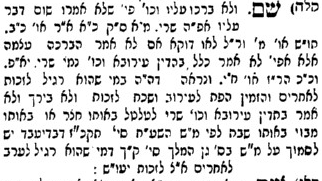 שולחן ערוך אורח חיים הלכות שבת סימן שסט סעיף אהנותן מעות לנחתום ואמר לו: אם יבואו בני החצר לקנו' ממך ככר לעירוב זכה לי בעירוב שיהא לי חלק עמהם בשביל מעה זו, אינו עירוב אפילו עירב החנוני (לכל האחרים) וזכה גם לזה עמהם; אבל אם אמר ליה: ערב לי, קנה עירוב. ואפילו אם אמר: זכה לי, אם נתן לו כלי בתורת קנין שיקנה לו בו, קנה עירוב. וכן אם זיכה לו הנחתום ע"י אחר, או שקנה במעה שנתן לו לחם מן השוק, קנה עירוב. ואם נתן לו מעה לבעל הבית ואמר ליה: זכה לי בעירוב, קנה עירוב.שו"ת דברי מלכיאל חלק ג סימן ח וראיתי בשו"ת חיים שאל ח"א סי' כ"ט שכתב שע"ת אין לעשות רק כשמחזיק בידו את התבשיל של העירוב. אבל כשהוא במקום אחר אינו יכול לומר שתבשיל פלוני יהא לעירובי תבשילין ובו יהא שרי ליה וכו'. ומדקדק זה מלשון הדין עירובא דמשמע שהוא לפניו. וחלק שם על מי שהתיר לעשות כן. ולענ"ד דבריו צ"ע דהא גם בעירובי חצירות צריך לומר בהדין עירובא. ומ"מ יכול לעשות עירוב אף במק"א וכדקיי"ל בעירובין דף ע"א ובסי' שס"ט שיכול לסמוך על מה שיש לו בבית של חבירו משום עירוב. ואפשר כוונתו דכיון שהטעם הוא כדי שיברור מנה יפה לשבת לזה צריך שיהא העירוב לפניו. אבל זה דחוק דהא גם כשאינו לפניו הרי הוא יודע ומכיר באותו תבשיל כשאומר פת ותבשיל פלוני. ומה יתרון לנו בראות עיניו כעת. וגם הא לא גרע ממזכה לאחרים שסומכין על זה אף שהרי בודאי לא ראה ואינו יודע איזה תבשיל עשה לע"ת.שו"ת בצל החכמה חלק ה סימן קלז והנה בשו"ע או"ח (סי' שס"ו סעי' י"א) כ' בני חבורה שהיו מסובין לאכול וקידש עליהם היום הפת שעל השולחן סומכין עלי' משום עירוב וכו' ובהגה שם, וה"ה אם יש להם פת בשותפות בא' מן הבתים סומכין עליו משום עירוב ע"כ. ונתקשו האחרונים דמה קמ"ל בהגה הרי הוא כש"כ ממש"כ המחבר בשו"ע שם ועיי' במ"ב (שם סקע"ה). - ולפמש"כ י"ל דקמ"ל, דאעפ"י שהעירוב באחד מן הבתים ואינו מונח לפניהם שיהי' אפשר לומר "בהדין" עירובא וכו' אפי' הי' נזכרים לערב עליו מבעוד יום, אפי"ה סומכין עליו גם משקידש עליהם היום. וזה לא נשמע מדין השו"ע דמיירא שהעירוב מונח לפניהם על השולחן. - אבל באמת אין צריך לומר בזה "בדין עירובא" וכו' כלל. שהרי כבר קידש עליהם היום קאמר, והיינו שאינם מספיקין לערב כהוגן ולכן סומכין על הפת שעל השלחן או על הפת שיש להם בשותפות באחד מן הבתים ואין מברכין ואין אומרים בהדין עירובא וכו' שכ"ז אינו מעכב, עיי' שו"ע (סי' רס"ו סעי' ט"ו) ובמג"א שם (סקכ"א) - ועיי' ערוך השולחן שם (סעי' כ"ג וכ"ד). ב) ולפי"מ שכתבתי לעיל (סי' קל"ג אות א' ב'). בנד"ד אם הוא שעה"ד יכול לומר תחילה, שרצונו לערב על תבשיל פלוני שבביתו, ושוב יכול לומר "בהדין עירובא כאשר ביארתי בס"ד....ד) יתר על כן מצאתי כעת בס' שלמת חיים (ח"ד סי' ה' אות ט"ז) שכ' השואל, ביום הששי לפנות ערב והוא בביהכנ"ס ונזכר שלא עשה עירובי חצרות, מהו אם יכול לעשות ע"י קנין סודר להקנות לשכניו את הככר המונח במקום פלוני או את כל הככרות המונחי' בביתו, ואם יכול לעשות כן לכתחילה, והגאון רי"ח זוננפלד זצ"ל השיב בזה"ל, כנראה פשוט שמותר לעשות כן אבל לכתחילה לא יעשה כן. - ונראה כי מדין עירובי חצרות ועירובי תחומין (אות זה ואות ג') מוכח התירא גם לעירובי תבשילין (אות א'). וכן יש ראי' ממש"כ בדברי מלכיאל (אות א') ראי' להתיר בעירובי תחומין וחצרות (אות ג' ד') וכן להיפך ראי' מזו לזו....העולה להלכה... ד) גם בנזכר בביהכנ"ס מבעוד יום שלא עירב עירובי חצרות, יכול להקנות ע"י קנין סודר את הככר המונח במקום פלוני או את כל הככרות שבביתו לשכניו (אות ד'). - ה) חבורה שהיו מסובין לאכול וקדש עליהם היום, שסומכים על הפת שעל השולחן משום עירוב או על הפת שיש להם בשותפות באחד מן הבתים, אינם מברכים על עירוב זו ואין אומרים בהדין עירובא (אות א').ערוך השולחן אורח חיים סימן שסו סעיף יחואף על גב דבכל הקניינים כשקונה בהגבהה צריך ג' טפחים לכמה מהפוסקים כמ"ש בח"מ סי' קצ"ח מ"מ בעירוב דרבנן הקילו [תוס' ע"ט: ד"ה צריך ע"ש] וגם הגבהה ע"י כחו הוה הגבהה דהיינו שהיה מונח על דף והסיט הדף עד שנתרומם טפח הוה הגבהה אף בקניינים כמו שבארנו שם סעיף ח' ונראה דיכול לזכות ג"כ ע"י קניין סודר ובקניין אגב כבכל הקניינים: שולחן ערוך אורח חיים הלכות שבת סימן שסו סעיף יגמצוה לחזור אחר עירובי חצרות. סעיף יד מברך על מצות עירוב. משנה ברורה על שולחן ערוך אורח חיים הלכות שבת סימן שסו סעיף יד(עט) על מצות עירוב - ואפילו אדם אחר שאינו דר באותה העיר ורוצה לשבות שם בשבת יכול לברך ברכה זו דהא אלו לא עירבו היה גם הוא אסור לטלטל וא"כ גם הוא שייך להעירוב ועיין מה שכתבנו עוד בזה בבה"ל. אם מניח עירובי תבשילין וע"ח בזמן אחד מברך ברכה אחת על שתיהן דהיינו על מצות עירובין. ואומר הנוסח בהדין עירובא על כל אחד ואחד כפי נוסחו ובח"א כלל ק"ב כתב שיאמר על מצות עירובי תבשילין ועירובי חצרות ואומר בדין יהא שרא לן לאפויי וכו' ולטלטל מבית לחצר וכו':ביאור הלכה* מברך וכו' - ובמקום שנהגו לעשות בשביל כל הקהל בע"פ ואחד רוצה לעשות לעצמו בכל ע"ש כמו שכתבו כמה אחרונים דלכתחלה טוב לנהוג כן אין כדאי שיברך עליו וגם נכון שעירובו יתן ג"כ לאחר לזכות בשביל כל העיר דאם ירצה באמת לחלוק עצמו מן העיר יש מקום לומר שיאסרו אלו על אלו ועיין בסימן שצ"ב:* על מצות עירוב - עיין מ"ב מש"כ לענין אדם אחר ששובת בעיר יכול לברך ברכה זו ואפילו לא יהיה שם רק ביום טוב ולא בשבת שאחריו מהני ליה העירוב [לענין דברים שאין בהם צורך כלל כמ"ש ריש סימן תקי"ח בהג"ה] ולפ"ז אם אין דעתו לישאר שם לא לשבת ולא ליו"ט אין יכול לברך ולא דמי למאי דקי"ל בעלמא דהעושה מצוה לאחר כגון שקובע מזוזה וכה"ג דיכול לברך שם עביד מעשה משא"כ בזה שהוא רק ברכה בעלמא שהעירוב כבר נתקבץ ע"י אחר. אכן לפי מנהגנו לכתחלה דלאחר שקיבץ השמש העירוב מכל הבתים נותן להרב לזכות לכולם ולברך [וכן ראוי לעשות כמש"כ לעיל בסקמ"ה במ"ב] יכול לעשות זה גופא גם ע"י אחר שאינו מבני העיר דהזיכוי שזוכה לאחרים חשוב כמעשה כ"ז מתבאר מדברי מ"א וש"א:סעיף טואימתי מברך, בשעה שמקבץ אותו מבני החצר, או בשעה שמזכה להם, ואומר: בהדין עירובא יהא שרא לן לאפוקי ולעיולי מן הבתים לחצר, ומן החצר לבתים, ומבית לבית לכל הבתים שבחצר. ואם גבו העירוב ולא ברכו עליו, אין הברכה מעכבת ומותרים לטלטל.משנה ברורה על שולחן ערוך אורח חיים הלכות שבת סימן שסו סעיף טו(פ) בשעה וכו' - מפני שכל המצות מברך עליהם עובר לעשייתן ולפי מה שכתב הרמ"א לעיל בס"ו דהמנהג לקבץ קמח מבתי העיר אין לברך בשעת קיבוץ דהוי עובר דעובר כ"ז שלא נאפה הפת:(פא) שמקבץ וכו' - הב"י והב"ח כתבו בסימן שצ"ה דצריך לברך בשעה שמתחיל לקבץ ולא כשנגמר הקיבוץ דאז כבר נגמר המצוה והאחרונים הסכימו דיוכל לכתחלה לברך אחר שכבר נגמר הקיבוץ והטעם משום דס"ל דאחר שנתקבץ צריך לכתחלה לזכות לכל בני העיר כמו שכתבנו לעיל בסקמ"ה ומקרי עדיין עובר לעשייתן כשהוא קודם הזיכוי ומ"מ בדיעבד אפילו כבר זיכה ג"כ יוכל לברך דעיקר קניית עירוב חל בעת כניסת השבת ומקרי בכל גווני עובר לעשייתן ובפרט אם לא הונח העירוב עדיין במקומו בודאי שייך לברך דלא נגמר עדיין המצוה:(פב) בשעה שמזכה להם - פי' שמערב משלו ונותן לאחרים ואומר לו שאחר שיברך יגביהנו כדי שיזכה בשביל אנשי העיר ועיין בבה"ל שהבאנו דהמברך אחר הזיכוי יש לו ג"כ על מי לסמוך:(פג) לכל הבתים שבחצר - ולא הזכיר מבוי משום דכאן איירי שלא ניתקן המבואות בעירובין כדין וכל חצר מתקן ע"ח רק להתיר הטלטול בחצר אבל במקום שניתקן המבואות המנהג שעושין ע"ח ושיתופי מבואות כחדא כמבואר בסימן שפ"ז וע"כ צריך להוסיף בו שריותא דמבוי וזה נוסחו בהדין עירובא יהא שרא לנא לאפוקי ולעיולי מן הבתים לחצר ומחצר לבתים ומבית לבית ומחצר לחצר ומגג לגג ומבתים וחצרות למבוי וממבוי לכל הבתים והחצרות שבעיר הזו לנו ולכל הדרים בעיר הזאת ולכל מי שיתוסף בה. ואם מערב לכל שבתות השנה יסיים לכל שבתות השנה ולכל ימים טובים [אחרונים]:(פד) ולא ברכו עליו - וה"ה אפילו אם הנוסח בהדין עירובא ג"כ לא אמרו עליו כיון שמשותפין בעירוב סגי בזה:ביאור הלכה סימן שסו סעיף טו* בשעה שמזכה וכו' - עיין במ"ב והנה מהב"י והב"ח בסימן שצ"ה משמע דהברכה צריך להיות קודם שהאחר מגביה לזכות בשבילם דאז מקרי עובר לעשייתן. והנה לענין דיעבד בודאי יוכל לברך אפילו אחר הזיכוי וכמו שכתבו המ"א וש"א משום דעיקר קניית העירוב חל בעת כניסת השבת ובפרט אם הוא עדיין קודם שהונח העירוב במקומו בודאי מקרי עדיין עובר לעשייתן וכמו שכתבו הפרישה ומו"ק ואפילו לכתחלה יש לעיין דאולי יותר עדיף לברך אחר הזיכוי דבשלמא היכא שמקבץ העירוב מאחרים שייך לברך אפילו בשעה שמתחיל לקבץ שכבר הותחל מעשה העירוב ע"י הקיבוץ שגבה השמש מאיזה אנשים משא"כ היכא שרוצה לערב משלו בשביל כולם קודם הזיכוי עדיין אין על הפת שם עירוב כלל דעדיין לא יצא מרשותו כלל וכמו שמונח עדיין בסלו דמיא ועיקר שם עירוב נעשה ע"י הזיכוי שנעשו כולם שותפים בו ע"י הזיכוי שמזכה להם ע"י אחר וכשמברך קודם הזיכוי לכאורה הוי בכלל קודם דקודם דחסר עדיין מעשה שלימה של הזיכוי שבלא זה חסר על הפת עיקר מעשה העירוב [וכמו שלא יוכל לברך על תפילין קודם שהונח הפרשיות בתוך הבתים] ובאמת בסימן תקכ"ז נזכר בטור ושו"ע בהדיא שמברך אחר הזיכוי ואף ששם בשע"ת הובא באמת דיעות החולקים בענין זה י"ל דשאני התם דשייך שם שם עירוב תבשילין אפילו קודם הזיכוי שגם לעצמו לחוד צריך לעשות עירובי תבשילין משא"כ בענינינו כל היכא שהפת לא יצא מרשותו עדיין אין עליו שם עירוב כלל ואין שייך לברך כאן שנחסר עדיין כל עיקר המעשה וכנ"ל ואפשר דכונת הב"י והב"ח היינו כשמסר הפת להאחר לשם עירוב וקודם שמגביה לזכות בשביל כולם מברך בעה"ב הנותן הפת וזה י"ל דלא הוי בכלל קודם דקודם כיון שכבר מסר לאחר לשם עירוב שם עירוב חייל עליה אף שלא זיכה עדיין לשום אדם אחר ודומיא היכא שהתחיל השמש לקבץ אפילו מאדם אחד דיוכל לברך על מצות עירוב ומ"מ מסימן תקכ"ז מוכח בהדיא דאפילו אחר הזיכוי יוכל לברך לכתחלה וכן הוא דעת הפרישה ומור וקציעה כאן וכנ"ל דיכול לברך אף אחר הזיכוי וקודם הנחה וע"כ הנוהג כן בודאי אין למחות בידו ונראה עוד דאפילו מי שנוהג לברך הברכה קודם הזיכוי הנוסח של בהדין עירובא טוב שיאמר אחר הזיכוי:שולחן ערוך אורח חיים הלכות שבת סימן שצה סעיף א מצוה לחזור אחר שיתופי מבואות ומברך עליו: על מצות עירוב, ואומר: בזה השיתוף יהיה מותר לכל בני המבוי להוציא ולהכניס מחצירות למבוי ( ומהם לבתים) (ב"י בשם שבולי לקט) בשבת. אימתי מברך עליו, בשעה שמקבץ אותו מבני המבוי, או בשעה שמזכה להם. הגה: ואם גבו אותו לשם עירוב ושכחו ולא ברכו עליו, הוי עירוב כי אין הברכה מעכבת. (אגור ושבולי לקט עס"ס שס"ז).אליה רבה סימן שצה(א) על מצות עירוב וכו'. המניח עירובי חצירות ועירובי תבשילין או שעירב חצירות ושיתוף מבואות, כוללן בברכה אחת ומברך על מצות עירובין ובלשון רבים, אבל כשיש לו הרבה עירובי חצירות בבת אחת או עירובי מבואות וכגון שהיה משולח מאנשים הרבה, מברך על מצות עירוב דהכל מין אחד (שיירי כנסת הגדולה הגהות טור אות א): כף החיים שצה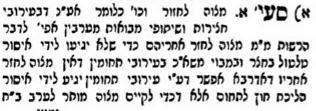 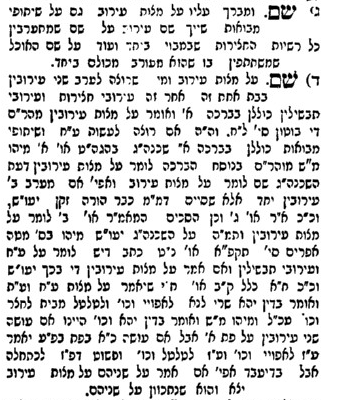 למה לברך ע"ח וש"מ?  מטה אפרים – ותן לו מעין ברכותיו.  דובב משירים (מצוטט בדרשו, אבל לא מצאתי – אין עושין מצוות חבילות חבילות)שו"ת דברי מלכיאל חלק ג סימן ז והנה הרעק"א בס"ס שס"ו הביא בשם מהר"מ די בוטון סי' ל"ח שאם מניח ע"ח ועירובי תבשילין ביחד מברך על מצות עירובין וכ"כ בשע"ת סי' תקכ"ז. והנה בגוף הדין יש לדון הרבה מצד אין עושין מצות חבילות. וגם דלא שייך לכלול מצות שונות בברכה אחת כדאיתא בסוכה דף מ"ט. ובירושלמי פ"ה דדמאי ה"ב נחלקו אם לכלול תרומה ומעשר בחדא ברכה ומאן דשרי שם היינו משום דבני חדא ביקתא נינהו. אבל לא במצות שונות. וע' ריב"ש סי' שפ"ד בענין זה. ועוד דלשון עירוב דחצירות הוא לשון עירוב הדירות. ולשון עירוב בעירובי תבשילין הוא לערב מה שמכין מעיו"ט עם מה שמכין ביום טוב ע' רמ"א ר"ס תקכ"ז בזה. וא"כ איך שייך לצרפם ביחד ואטו שם עירוב גורם הברכה. וזה כמה שנים שראיתי בשו"ת בנין עולם שדיבר בענין זה ואינו ת"י כעת ולזאת אקצר. אכן לפמש"ל בלא"ה אין שייך לצרפם דהא על ע"ח מברך קודם הזיכוי. ועל ע"ת מברך אחר הזיכוי. ואם אינו מזכה רק עושה עירובי תבשילין לעצמו. בזה אין שייך עירובי חצירות כלל. דע"ח א"א בלי זיכוי רק כשמקבצים מכל אחד. ואז המקבץ מברך כדקיי"ל ס"ס שס"ו. ועוד דבע"ת המנהג כשמזכה לזכות לכל בני העיר ושבתוך תחום העיר כדאיתא בסי' תקכ"ז ס"ח. וע"ח מזכים רק לבני החצר. וא"כ איך שייך לעשותם ביחד. ואף במקום שמערבין לכל העיר. מ"מ אין מזכים לאותם שחוץ לעיר ובתוך התחום. ואף שי"ל שמה שמזכה גם לבני חצר אחרת אין קפידא ואין אוסר בזה על בני חצר זה. כיון שאינו דר שם. מ"מ אין שייך לזכות ביחד. דע"ח הוא משום דירה. וע"ת הוא רק כדי לעשות זכר לשבת בעי"ט ולזה נלע"ד העיקר לעשות ע"ח בפ"ע וע"ת בפ"ע שבזה יצאו כל הדיעות. ומובן שצריך לעשות ע"ח מקודם. דע"ח תדיר וע"ת אינו תדיר. ואף שי"ל דע"ת יש להקדים משום דהעירוב חל תיכף. ובע"ח העירוב קונה ביה"ש. מ"מ נראה שיש להקדים ע"ח דהמצוה נעשית תיכף כמ"ש בסימן הקודם. ורק הקנין נגמר ביהמ"ש. וי"ל דכיון דהכנת מאכל לשבת הוא קודם להתר טלטול. לזה יש להקדים ע"ת לע"ח. ובמהרי"ל הלכות ע"ת מפורש שיעשה ע"ת לבד וע"ח לבד. ואיתא שם להקדים ע"ת לע"ח. ושם עשה הע"ח לכל העיר כמו ע"ת ע"ש. ובכ"ז לענ"ד מאן דמקדים ע"ח לע"ת לא משתבש וכנ"ל:תשובות והנהגות כרך ב סימן שכג ונראה שאין עושין מצוות חבילות חבילות היינו כמבואר בסוטה (ז א) אין מטהרים שתי מצורעים כאחת ואין רוצעין שני עבדים כאחת ואין עורפין שתי עגלות כאחת, ובפסחים (קב ב) שאין אומרים על כוס אחד קידוש וברהמ"ז, וכן בברכות מט. שאין חותמין בשתים, אבל כשצריך לברך שתי ברכות ומברך רק אחד וחוסך בזה ברכה אין כוונתו לפטור שני ענינים בבת אחת רק לא לברך שלא לצורך וכה"ג אין איסור חבילות, וכן מבואר בסוכה (מ"ו) בהיו לפניו מצוות הרבה שמברך על כלם ברכה אחת אשר קדשנו במצותיו וצונו על המצוות שחוסך ברכה ואין בזה איסור חבילות. ואף דאנן קי"ל כר"י שמברך על כל אחד בפני עצמו היינו מקרא דברוך ד' יום יום דתן לו מעין ברכותיו, ולאו משום אין עושין מצוות חבילות חבילות, ומשום תן לו מעין ברכותיו, ממעטינן שלא ימנע מלהזכיר שם המצוה בברכה, וכאן דאינו משנה בנוסח המצוה דבשניהם מברך "על מצות עירוב" וגם קיומם באותו ענין שפיר מברך ברכה אחת על שתיהם. לפיכך למעשה נראה שראוי לכלול שניהם בברכה אחת כפסק המ"ב, ואין לחוש לחבילות שעיקרה דנראה כפורק ממנו משאוי וכאן הכוונה לא לברך לבטלה.פרי מגדים משבצות זהב על שולחן ערוך אורח חיים הלכות שבת סימן שסו סעיף ט ומ"ש כאן בסעיף ט"ו אם לא בירך ומ"א כ"א היינו בלא הזכיר כלל הא לומ' מקצת ולהשמיט מקצת י"ל אף דיעבד לא מהני וכיון דהשיתוף בטל גם העירוב בטל כמעשהכף החיים שסו:קלוולא ידענא למה יגרע מה שאמר מקצת  משלא אמר כללתזכור – חזון איש – צריך לכוון לעירוב או שיתוףשולחן ערוך אורח חיים הלכות שבת סימן שפז סעיף א המשתתפין במבוי צריכים לערב בחצירות כדי שלא ישכחו התינוקות תורת עירוב, שהרי אין התינוקות מכירים מה נעשה במבוי. לפיכך אם נשתתפו במבוי בפת, סומכין עליו ואין צריכין לערב בחצרות שהרי התינוקות מכירים בפת. וי"א שאם לא עירבה כל חצר לעצמה, אין סומכין על השיתוף; אבל כשכל חצר עירבה לעצמה, ואח"כ נשתתפו במבוי ולא עירבו דרך פתחים שביניהם, מותרים להשתמש בחצירות שבמבוי דרך פתחים שביניהם, שסומכים על שיתוף במקום עירוב. ואם עירבו דרך פתחים שביניהם ולא נשתתפו במבוי, מותרות להשתמש החצרות במבוי, שסומכים על עירוב שעירבו החצרות דרך פתחים במקום שיתוף. הגה: ויש אומרים דסומכין אשיתוף במקום עירוב אפילו לא נשתתפו אלא ביין, וכן סומכין אעירוב במקום שיתוף (הרא"ש והמרדכי פ' הדר וטור). ולעיל, סי' שס"ו ס"ז בהג"ה, כתבתי דאנו נוהגין לכתחלה שלא לעשות רק שיתוף א' בקמח; ונ"ל הטעם כי עירוב שלנו שכל א' מבני החצר נותן לשיתוף, הוי כעירוב ושיתוף ביחד, ולכתחלה אין לעשות יותר. והא שהצריכו שיתוף ועירוב, היינו בזמן הגמרא שבני החצר לא נתנו לשיתוף רק החצר עירבו ביחד וא' מבני החצר נותן לשיתוף, אבל בכה"ג כ"ע אין עושין רק שיתוף א', ואי עביד יותר ובירך עליו הוי ברכה לבטלהמסתפק הנתיבות שבת בענין המקרה של שותפין אם מברכין.  זה תלוי אם זה עירוב, או פוטר מעירוב.  שו"ת דברי מלכיאל חלק ג סימן ו הנה בסידור הגאון יעב"ץ זצ"ל כן בשארי סידורים כתוב שאם מזכה עירובי חצירות ע"י אחר צריך לזכות מקודם ואח"כ נוטל מיד הזוכה ומברך ואומר בהדין עירובא. והנה בש"ע ס"ס שס"ט וסי' שצ"ה ובטור שם איתא שבשעה שמקבץ העירוב או בשעה שמזכהו מברך. ולא נתבאר שם אם יזכה מקודם או יברך מקודם. ונראה שהגאון יעב"ץ ושאר אחרונים למדו זה מהא דאיתא בטוש"ע סי' תקכ"ז סי"ב גבי עירובי תבשילין שחוזר ונוטל מן הזוכה ומברך ואומר בהדין עירובא. אלמא שמזכה ואח"כ מברך. וממילא דה"ה בעירובי חצירות. שוב ראיתי שמפורש בלקוטי מהרי"ל הלכות עירובי תבשילין שבין בע"ח בין בע"ת יזכה מקודם ואח"כ יברך וזהו מקור האחרונים הנ"ל. ובפרדס הגדול כתב בסי' ק"ג שאחר קיבוץ הקמח ואפייתו קודם שישים העירוב במקום משומר יברך: אכן באמת יפלא על הטוש"ע למה כתבו בע"ח שמברך בשעה שמזכה ובע"ת כתבו שמברך לאחר הזיכוי. והלא לא דבר ריק הוא. ועו"ק דהא קיי"ל דבעינן עובר לעשייתו. וכיון שכבר זיכה הרי נעשה העירוב דהא כבר יש עי"ז לכל אחד מבני החצר פת במקום זה. וכן מפורש בב"י סי' שצ"ה שכתב שצריך לברך קודם שמקבץ העירוב כי אחר שכבר קיבץ הרי כבר נעשה העירוב. וכ"כ המג"א סי' שס"ו סק"כ. וא"כ ה"ה הא דאיתא שמברך בשעה שמזכה הכוונה קודם הזיכוי. ואף להפרישה שכתב שם דמברך בשעת הקיבוץ או לאחר הקיבוץ מפני שהעירוב חל בעת שנתנו בבית שבחצר והוי שפיר עובר לעשייתן ע"ש. מ"מ במזכה מודה שצריך לברך קודם הזיכוי אם המזכה והזוכה עומדים בבית שבחצר שמערבין בו עתה. ואולי מפרש הפרישה דהא דבשעה שמזכה שנזכר בטוש"ע איירי כשהזוכה עומד בחצר אחרת. ושפיר הוי בחד גוונא עם הא דבשעה שמקבץ שהעירוב חל בשעה שנותנו בבית שמניחין בו העירוב. ועכ"פ קשה טובא לפ"ז למה גבי ע"ת מברך אחר שזוכה הא בעינן עובר לעשייתן. ושם אין שייך סברא שצריך להניחו בבית שמניחין בו העירוב. והנה בעירובי חצירות כתב המג"א סי' שס"ו סק"כ שעיקר העירוב חל בכניסת שבת ולזה כל היום מיקרי עובר לעשייתן. אבל בע"ת לא שייך זה דהא צריך שיברור מנה יפה מבעוד יום כדאיתא בביצה ט"ו. ובאמת דברי המג"א צ"ע דהא בעינן שיברך על המעשה וכאן אין כאן מעשה דביה"ש קונה העירוב ממילא. וע' בפמ"ג שהרגיש בזה וכתב דזה רק בדיעבד שלא בירך מקודם יכול לברך אח"כ קודם שחל העירוב. ונראה הסברא בזה דהא אם כיון ביה"ש שלא יקנה לו עירובו ודאי שבטל העירוב. וא"כ צריך שיתרצה ביה"ש שיקנה לו העירוב. ולזה שפיר מברך על רצונו זה. ועכ"פ לכתחילה מצריך לברך קודם הזיכוי. וגם דאי נימא שיברך אחר הזיכוי. יקשה לשון הטוש"ע גבי ע"ח וכמש"ל: …ולכאורה י"ל עפמ"ש הרשב"א בתשובה סי' י"ח דלהכי אין מברכין על צדקה ועוד מצות לפי שתלויים בדעת אחר שאפשר לא יתרצה לקבל זה. וכ"כ הרא"ש בפ"ק דכתובות סי' י"ב דלהכי אין מברכים על אירוסי אשה שמא תחזור בה. וא"כ ה"ה הכא הרי אפשר שיחזור בו זה ולא יתרצה לזכות עבור האחרים: או אפשר שברגע זו גילו שאר בני החצר דעתם לפני עדים שאין חפצים בזכות זה. והוי ברכה לבטלה. ולזה ההכרח לברך אחר הזיכוי ולסמוך על מה שיקנה העירוב ביהמ"ש כנ"ל. אבל לפ"ז יקשה איך יעשה בע"ת דהא בע"ת לא שייכא סברא דקונה ביה"ש כמש"ל. וגם דא"כ גם אחר הזיכוי מנא ידע שלא גילו בני החצר דעתם דלא ניחא להו. ועכצ"ל שסומך על החזקה דניחא להו במצות עירוב וכדקיי"ל שזכין שלא בפניו. …. ועכ"פ לפ"ז א"ש דבע"ת מברך לאחר הזיכוי קודם אמירת הדין עירובא. כיון שעיקר גמר עשיית ע"ת הוא באמירת הדין עירובא. ושפיר הוי עובר לעשייתן. אבל קודם הזיכוי הוי עובר דעובר ואסור לברך - עבל בע"ח שאמירת הדין עירובא אינו מעכב ונגמר העירוב ע"י הזיכוי. בזה ודאי צריך לברך קודם הזיכוי. ומדוקדק היטב לשון הטוש"ע שכתבו גבי ע"ח שמברך בשעה שמזכה. ובע"ת שמברך אחר הזיכוי. ודנקטי בע"ח הלשון בשעה שמזכה ולא קודם הזיכוי. היינו להורות שצריך שיהא הזוכה מוכן ומרוצה לעשות זאת וכמש"ל שכל שאין הזוכה יודע שהמזכה סומך עליו לברך על מצות עירוב. אסור לברך כי שמא לא יתרצה הזוכה לזכות עבורם: ולכאורה י"ל דמ"ש בשעה שמזכה. היינו בשעה שהזוכה מגביה העירוב שאז חל הזיכוי. דהא קיי"ל בעירובין מ"ט ע"ב ובש"ע סי' שס"ו שצריך להגביה טפח. אבל ז"א דבאמת אין ההגבהה מעכבת וההגבהה היא רק כשהדבר הוא סמוך לקרקע צריך להגביהו משום דהוי לבוד לקרקע וע' תו' עירובין ע"ט ע"ב וכתובות ל"א ע"ב וב"ק כ"ט ע"ב בזה. וכ"ה לשון השו"ע בסי' שס"ו ס"ט שצריך להגביהו מן הקרקע טפח. ובח"מ סי' קצ"ח ס"ב לא הזכיר זה דהיינו מן הקרקע. וצע"ק למה לא ביאר זה. ובסמ"ע שם הביא הטעם משום לבוד. ובמג"א סי' תקכ"ז סקי"ב כתב דלאו דווקא מן הקרקע רק שיהא גבוה טפח ממקום שהיה מונח שם. ויש לדון בדבריו ואכ"מ. ובהא דעירוב פירשו הרבה ראשונים הכוונה שצריך להגביה טפח אף בלא זיכוי רק מטעם הכירא וע' ב"י ס' שס"ו שכ"ה דעת הרמב"ם ג"כ. ועכ"פ גוף הזיכוי סגי כשלוקח הדבר לידו בכוונת זיכוי דהא ידו קונה. רק שי"ל דבמקום שהדבר לא נכנס כולו לידו. לא קני בתורת יד רק בתורת הגבהה כדאיתא בירושלמי פ"ב דגיטין. וכ"כ הרעק"א בתשובה סי' רכ"ב שלזה צריך בגט להזהר שיהא כולו ביד האשה וע' פ"ת סי' קל"ט. אך מ"מ א"צ שיגביה את ידו. רק כיון שידו גבוהה מן הקרקע טפח סגי וכמש"ל שהטעם משום לבוד. וזה מיקרי הגבהה שמוגבה בידו וע' ט"ז סי' שס"ו סק"ו וכ"כ הסמ"ע בסי' קצ"ח סק"ד שידו קונה בלי הגבהה. ורק מש"ש זה אהא דסגי בטפח קשה וכבר הרגיש בזה בנה"מ שם סק"ב. וע"ש בסק"ג לענין אם יוצא קצת מתוך ידו אי בעי הגבהה ג"ט. ולא הזכיר דברי הירושלמי שהזכרנו. ובסדר הגט ס"נ מבואר שיגביה הבעל הנייר והדיו ג"ט. וכתב בס' ברכת המים שאם לא הגביה יש לפסול. ותמהני שלא ביאר שאם ידו גבוהה מן הקרקע ג"ט. א"צ שיגביה עוד. ועכ"פ נהי דבעירוב צריך להגביה טפח בכל גוונא משום דעת הפוסקים דס"ל הטעם משום הכירא וכמש"ל. מ"מ גוף הזיכוי נגמר בשעה שלוקח לידו. ולזה צריך לברך בע"ח קודם הזיכוי. ואולי י"ל הכוונה שיתן ליד הזוכה והזוכה יכוין בפירוש שלא לזכות עדיין. ואז יברך המזכה. ואח"כ יגביה הזוכה ויכוין לזכות. אך שוב לא הרווחנו בזה דעכ"פ הרי מברך קודם זכייתו. ועוד דלדעת הסוברים שהזוכה נעשה שלוחו של הזוכה ולא של המזכה. א"כ איך יברך על פעולת חבירו וכמ"ש המג"א סי' שס"ו סק"כ. אבל כשמברך קודם שנותן להזוכה הרי הוא מברך על מעשיו שנותן בידו לחבירו. ועוד דהא כבר כתב הט"ז סי' תרנ"א סק"ה שאין לברך אחר שנטל הד' מינים בשביל שלא כיון לצאת בהם. דיש לחוש שישכח ויכוין לצאת קודם הברכה ע"ש. וה"ה הכא. ויש עוד לדון בזה דכיון שמחזיק מקודם את של חבירו הרי הוא שלוחו ונפקד שלו. ואיך יכול לזכות אח"כ ולהעשות שלוחו של הלה שזוכה בשבילו. אבל ז"א ע' תו' ב"ב דף פ"ו ובפוסקים ח"מ סי' קפ"ד ור'. ואכמ"ל בזה. ולבד זה הא בירושלמי פ' הרואה פליגי אמוראי אם יברך עובר לעשייתן או בשעת עשייתן. ואנן קיי"ל שיברך עובר לעשייתן. וע"כ צריך לברך קודם הזיכוי: ועדיין יש לדון בזה עפמ"ש בשו"ת הרשב"א סי' י"ח דהיכא שאפשר לעקור אח"כ המצוה ולבטלה אין מברכין עליה דחיישינן שמא תיעקר אח"כ והוי ברכה לבטלה. וקשה דא"כ איך מברכין על ע"ח או עירובי תחומין הא בידו לחזור בו קודם כניסת השבת ולסלק א"ע מעירוב זה או להניח עירובי תחומין לרוח אחרת. וכן יקשה מהפרשת תרומה דהא אפשר למיעקרה ע"י שאלה. אבל באמת לק"מ דשם איירי קודם שנעשתה המצוה. ועשיית המצוה תלויה ברצון אחר שעליו לא חלה המצוה כלל. וכעין צדקה דמייתי הרשב"א שאין חיוב על העני לקחת צדקה. וכן מייתי שם מהא דאונס שותה בעציצו שאין מצוה על האשה שתנשא לו. ולזה אפשר למיעקרה ע"י שלא תרצה לינשא לו. אבל הכא הלא מצות עירוב מוטלת על כל דיירי החצר וגם עושה כעת המצוה. ולזה אין לחוש שמא יחזרו בהם אח"כ להניח העירוב במקום אחר. דהא המברך לא יסכים ע"ז כדי שלא תהא ברכתו לבטלה. וממילא בלעדיו לא יוכלו לקיים המצוה לערב בחצר. ובע"כ ישאר העירוב הראשון. ובפרט למאי דקיי"ל ס"ס שס"ז שמערבין בע"כ. וכן בעירובי תחומין אין לחוש שיחזור בו ויגרום ברכה לבטלה. וכן בתרומה. ובאמת יש לדון דאפשר כיון שכעת מניח ע"ת למזרח שפיר מברך. ואח"כ כשחוזר בו ומניח לצד מערב לא הוי ברכתו ראשונה לבטלה. דהא שפיר עשה מצוה ובירך עליה ומה לנו בזה כיון שמצות חכמים היתה כן שיוכל לערב אח"כ לצד אחר. וכן כששואל על התרומה. י"ל ג"כ דכיון שבירך בשעה שעשה המצוה כהוגן. מותר לישאל אח"כ ואין לו לחוש למה שיצטרך לברך שנית. וכן מוכח בנדרים דף נ"ט דבעי למימר דתרומה הוי דשיל"מ ע"י שאלה. ודחי דכיון דלאו מצוה לאיתשולי לא מיקרי דשיל"מ. וקשה דתיפוק ליה דאסור לישאל בשביל הברכה. ועכצ"ל כמש"ל. וזה דורש אריכות ואכ"מ. ועכ"פ בנ"ד אין שייך זה: ולכאורה י"ל דלהכי יברך בעירובי חצירות אחר הזיכוי לפי שהעירוב נעשה כשמניחו בבית אבל לא כשמונח בידי הזוכה שאז הוא ברשות הזוכה. וכן בעירובי תחומין העירוב נגמר בשעה שמניחו בקרקע. אבל באמת ז"א דאטו כשמונח העירוב על השולחן שגבוה מן הקרקע לא הוי עירוב. והרי מפורש בעירובין ע"ג דהוי עירוב. ואף אם השולחן אינו של הבעה"ב. שלא מצינו חילוק בזה. דעיקר הטעם הוא דעירוב משום דירה כדאיתא בעירובין דף מ"ט. והדירה הוא במקום פיתא כדאיתא בדף ע"ג. וכיון דפיתו מונח בבית זה אין נ"מ אם הוא מונח על השולחן או ביד אדם אחר. וכן גבי עירובי תחומין לא בעינן שיניח בקרקע וכדאיתא בעירובין דף ל"ג דסגי שיתננו בכלכלה ורק שיוכל ליקחנו בשבת ע"ש: מסקנא דמילתא שהעיקר להלכה לברך בעירובי חצירות ובעירובי תחומין קודם הזיכוי רק בשעה שהזוכה עומד מוכן לפניו ויודע שמברך על העירוב בשביל שרוצה לזכות על ידו. ומתרצה לזה. והמזכה יחזיק הלחם בידו קודם הברכה וכמ"ש הפוסקים בסי' תרנ"א ע"ש בט"ז סק"ה דלא מסתבר לברך כשהוא בכלי. ובעירובי תבשילין יברך אחר הזיכוי כמפורש בטוש"ע. ומאן דמברך גם בע"ת קודם הזיכוי לא משתבש דכ"כ בברכי יוסף ס' תקכ"ז בשם ספר טור ברקת לברך מקודם. ואין ספר זה ת"י לדעת טעמו. וטעמו נראה משום דס"ל כהפוסקים דגם בע"ת אין מעכב אמירת הדין עירובא. ואף להפוסקים דמעכב. מ"מ שרי לברך קודם הזיכוי ולא הוי עובר דעובר לעשייתן. כי הלא עיקר העירוב הוא בשעת הזיכוי. ואמירת בהדין עירובא בא רק לגמור המצוה. והויא כמצוה נמשכת שיש לה שני פעולות דודאי מברכין קודם התחלת עשיית המצוה. וכמו להפוסקים דס"ל דמברכין על התפילין ברכה אחת דמברך קודם שמניח תפילין של יד. ובד' מינים שמברך לאחר שנוטל הלולב קודם שנוטל האתרוג כמ"ש הט"ז בסי' תרנ"א סק"ה. היינו כמש"ש הטעם שאין סברא לברך בעוד שמונחים הד' מינים בכלי וכמו בתפילין דקיי"ל בסי' כ"ה ס"ח שיברך אחר ההנחה קודם ההידוק. אבל בנ"ד שפיר יחזיק בידו העירוב ויברך ואח"כ ימסור להזוכה. וגם בד' מינים יש לדון בזה ואכ"מ וע"ש במג"א ואחרונים. ועכ"פ בנ"ד לענ"ד הדרך היותר נכון לעשות כדעת טור ברקת לברך קודם הזיכוי אף בע"ת. אך מי ירום ראש להכריע נגד הטוש"ע וכל האחרונים. אבל ודאי דעביד הכי לא משתבש וכמש"ל שפשוט דלא מיקרי קודם דקודם. וגם דבזה יצא ידי הפוסקים דס"ל דהדין עירובא אינו מעכב גם בע"ת. אכן בע"ח פשוט שצריך לברך קודם הזיכוי ודלא כמ"ש הגאון יעב"ץ וכדמוכח משינוי לשון הטוש"ע וכמש"ל: וראיתי בפרי עץ חיים שער השבת פ"ד ובסידור האר"י זצ"ל ובספר נגיד ומצוה בדיני ע"ח שכתבו שיערב תחילה בעדו ויברך על מצות עירוב ויאמר בהדין עירובא ואח"כ יתן ליד אחר שיזכה לכל בני החצר. ובפע"ח שם ובנו"מ הלשון כי כן הדין שאחר שמערב בעדו יזכה לאחרים. והדברים נפלאים דמה שייך בע"ח לערב בעדו דכיון שהוא מזכה משלו לכל בני החצר א"כ העירוב מונח בביתו. והבית שהעירוב מונח בו א"צ לערב כדקיי"ל בעירובין מ"ט ובש"ע סי' שס"ו. וגם מה שייך בעירובי חצירות שיערב בעדו מקודם. דהא בע"ח אין יכול אחד לערב בעצמו רק כל בני החצר ביחד. ורק כשגובה העירוב מבני החצר שייך לומר שיתן הוא בעצמו מקודם. וצ"ל כוונתם לפי מנהגם שהיו מניחים העירוב בביהכ"נ כדאיתא בסי' שס"ו ס"ג. לזה כתבו שמקודם יזמין מה שהוא נותן לעירוב ואח"כ יזכה לאחרים. אבל עדיין לא ידענו מנ"ל זה. ובפרט מ"ש הנו"מ שכן הדין. ואולי הוציא זה מלשון הפוסקים שכתבו שיברך בשעה שמקבץ העירוב ומפרש הכוונה בשעה שכבר נתן בעצמו. אבל בעירובי תבשילין י"ל סברא זו דהא צריך לעשות בעצמו ע"ת ולברך עליו. וזה א"צ זיכוי. ושפיר יברך מקודם דהא עושה ע"ת לעצמו. ויזכה אח"כ לאחרים וכ"כ בסידור האר"י זצ"ל גבי ע"ת שיברך מקודם ואח"כ יזכה לאחרים ע"ש. והסברא ברורה דבע"ת יברך קודם שיזכה מטעם הנ"ל. ולולא דמסתפינא הייתי אומר שאיזה מתלמידי הר"י זצ"ל שמעו ממנו לענין ע"ת שיערב תחילה בעדו ויברך ואח"כ יזכה. וכתבו זה לענין ע"ח. אף שבאמת גבי ע"ח לא שייך זה כמש"ל. ועכ"פ זכינו לדין דבין בע"ח ובין בע"ת צריך לברך ואח"כ לזכות. רק שבע"ת ראוי שבשעה שלוקח בידו הפת והתבשיל יכוין לעשות ע"ת בשביל עצמו וע"ז יברך תיכף: ולכאורה קשה על מש"ש הר"י זצ"ל שיאמר בהדין עירובא ואח"כ יזכה. דכיון דעדיין לא זיכה איך יאמר בהדין עירובא יהא שרי לנו וכל הדרים בעיר הזאת. ובע"ח לכל הדרים בחצר זה. וצ"ל בדעתו דאמירת בהדין עירובא הוא רק להוציא בפיו כוונת ותכלית עירובו. וזה אין נ"מ אם אחר הזיכוי או קודם הזיכוי. דכיון שמזכה תיכף הרי ידענו שמזכה להם על דעת דבריו שאמר מקודם. ובכ"ז נלע"ד שבזה אין לשנות מלשונות הפוסקים. ויאמר בהדין עירובא אחר הזיכוי. והברכה קודם הזיכוי כמ"ש האר"י זצ"ל וכמש"ל:מצות עירוב – תהליך (להסיר איסור הוצאה), אבל אין מצוה חיובית, או שיש מצוות חיובית.  קשור לגדר תקנת שלמה ואכמ"ל.